LETTRE D’INTENTION Appel à projets — Valorisation des bois feuillusInvestissement pour la diversification, la modernisation et la dynamisationPorteur de projet : entreprise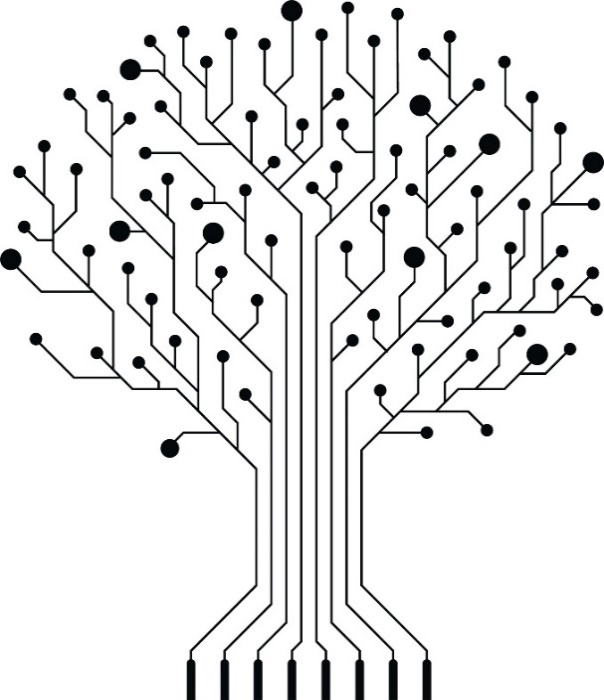 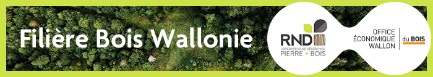 Vous avez une idée d’investissement ? Félicitations ! Filière Bois Wallonie vous propose de vous aider à analyser votre idée et à monter votre projet dans le cadre de l’APP Valorisation des bois feuillus (Fiche 107/PRW 2022-2024).Pour ce faire, nous vous demandons de répondre de façon claire et synthétique aux 6 questions ci-après.Pour toute information, nous vous conseillons de lire le texte détaillé de l’appel à projets sur www.oewb.be/innovation. Vous pouvez également contacter Vincent Defays, par e-mail (projet107@oewb.be) ou par téléphone (0478 35 66 91).La date limite pour nous soumettre votre lettre d’intention est le 16 juin 2023.PLANNINGINTENTIONQUI ? Description du porteurQui êtes-vous ? Quelle est votre expérience ? Quel est votre savoir-faire ? Quelles sont vos activités ? Quelle est la vision de votre entreprise ?POURQUOI ? Description des besoinsQuels sont les besoins identifiés, le(s) facteur(s) déclenchant(s) ? À quels problèmes souhaitez-vous répondre ? Quelles sont les opportunités identifiées ? QUOI ? Description de votre investissement Quelle est votre idée ? De quoi s’agit-il ? En quoi répond-elle aux besoins identifiés ? Quel est le caractère innovant de votre investissement ? En quoi améliore-t-il la valeur ajoutée de vos produits ? En quoi améliore-t-il votre compétitivité ?OÙ ? Description du marchéQuel est le marché (taille, part de marché) ? Quels sont les champs applicatifs visés ? Quelle est la concurrence ? Quelle est votre position par rapport à elle ?COMMENT ? Description de votre stratégieQuel est votre Business Model ? Comment allez-vous procéder pour vendre votre produit/service ? Quelle est votre ambition ?QUAND ? COMBIENDans quel délai ? Pour quel budget ?Il est important de noter que seule la personne renseignée ci-dessus recevra les informations (par e-mail) relatives au traitement et au suivi du projet. Pour les demandes d’aides déposées par une entreprise, nous vous rappelons que le formulaire doit être rempli par une personne faisant partie de l’entreprise demandeuse.Remise de la lettre d’intention16 juin 2023Accompagnement/coaching Pour bénéficier d’un accompagnement, le porteur de projet doit en faire la demande auprès de Filière Bois Wallonie (FBW) sans quoi FBW considérera que le porteur n’a pas besoin d’un accompagnement.Du 19 juin jusqu’au 28 juillet 2023 Remise du formulaire détaillé du projet4 août 2023Sélection des projets par le jury22 août 2023Nom de l’entrepriseNuméro BCEAdresse postaleSite InternetPersonne de contactFonctionE-mailTéléphone